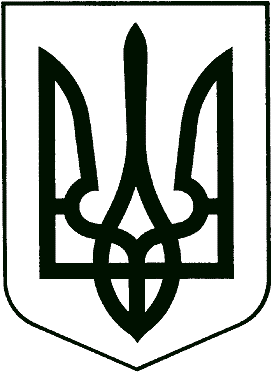 КАБІНЕТ МІНІСТРІВ УКРАЇНИПОСТАНОВАвід ______________ 2020 р. № __________КиївПро внесення змін до Порядку ведення Реєстру неприбуткових установ та організацій, включення неприбуткових підприємств, установ та організацій до Реєстру та виключення з РеєструКабінет Міністрів України постановляє:Внести до Порядку ведення Реєстру неприбуткових установ та організацій, включення неприбуткових підприємств, установ та організацій до Реєстру та виключення з Реєстру, затвердженого постановою Кабінету Міністрів України від 13 липня 2016 р. № 440 (Офіційний вісник України, 2016 р., № 56, ст. 1945; 2017 р., № 29, ст. 855; 2019 р., № 43, ст. 1497), зміни, що додаються.ЗМІНИ,що вносяться до Порядку ведення Реєстру неприбуткових установ та організацій, включення неприбуткових підприємств, установ та організацій до Реєстру та виключення з Реєстру1. У пункті 6:абзац шостий викласти у такій редакції:„У заяві про державну реєстрацію створення юридичної особи чи заяві про державну реєстрацію змін до відомостей про юридичну особу, що містяться в Єдиному державному реєстрі юридичних осіб, фізичних осіб – підприємців та громадських формувань, може зазначатися прохання про включення до Реєстру. Відомості із такої заяви про включення до Реєстру передаються в електронній формі в установленому порядку технічним адміністратором Єдиного державного реєстру юридичних осіб, фізичних осіб – підприємців та громадських формувань до контролюючих органів згідно із Законом.”;Доповнити після абзацу шостого новим абзацом такого змісту:„На підставі даних про включення юридичної особи до Реєстру із заяви про державну реєстрацію створення юридичної особи чи заяви про державну реєстрацію змін до відомостей про юридичну особу, що містяться в Єдиному державному реєстрі юридичних осіб, фізичних осіб – підприємців та громадських формувань, отриманих з Єдиного державного реєстру юридичних осіб, фізичних осіб – підприємців та громадських формувань в електронній формі, в автоматичному режимі генерується реєстраційна заява за 
формою 1-РН згідно з додатком 1.”.У звʼязку з цим абзаци сьомий та восьмий вважати абзацами восьмим та девʼятим.2. У пункті 8:в абзаці першому після слів „що додаються до неї,” доповнити словами „або на підставі відомостей, отриманих з Єдиного державного реєстру юридичних осіб, фізичних осіб – підприємців та громадських формувань,”;в абзаці восьмому після слів „що додаються до неї,” доповнити словами „або з дня отримання відомостей з Єдиного державного реєстру юридичних осіб, фізичних осіб – підприємців та громадських формувань,”.3. Абзац другий пункту 10 викласти у такій редакції:„прийом реєстраційних заяв, опрацювання відомостей, отриманих з Єдиного державного реєстру юридичних осіб, фізичних осіб – підприємців та громадських формувань, та перевірку наданих документів;”.4. У пункті 12 слова „веб-сайті ДФС” замінити словами „вебпорталі ДПС”.5. В абзаці шостому пункту 121:після слів „витяг з Реєстру” доповнити словами „за формою згідно з додатком 4”;після слів „повідомлення про відсутність відомостей у Реєстрі” доповнити словами „за формою згідно з додатком 5.”.6. У пункті 14 цифри та слова „30 календарних днів” замінити цифрами та словами „10 календарних днів”.7. У тексті Порядку абревіатуру „ДФС” замінити абревіатурою „ДПС”.8. У додатку 1 до Порядку:доповнити відмітку словом та цифрою „(пункт 6)”;назву додатка 1 після слова „податку” доповнити цифрою „1”;у позиції „1. Код згідно з ЄДРПОУ неприбуткового підприємства (установи, організації)1” цифру „1” виключити;примітку 1 викласти у такій редакції:„1 У разі зазначення прохання заявника про включення до Реєстру неприбуткових установ та організацій у заяві про державну реєстрацію створення юридичної особи чи заяві про державну реєстрацію змін до відомостей про юридичну особу, що містяться в Єдиному державному реєстрі юридичних осіб, фізичних осіб – підприємців та громадських формувань, реєстраційна заява генерується в автоматичному режимі на підставі відомостей, отриманих з Єдиного державного реєстру юридичних осіб, фізичних осіб – підприємців та громадських формувань.”.9. У додатку 2 до Порядку:доповнити відмітку словом та цифрою „(пункт 8)”;після слів „та реєстраційної заяви (за формою № 1-РН)” доповнити словами „та/або відомостей, отриманих з Єдиного державного реєстру юридичних осіб, фізичних осіб – підприємців та громадських формувань, або рішення, що набрало законної сили за результатами адміністративного або судового оскарження”;слова „ініціали та прізвище” замінити словами „Власне імʼя ПРІЗВИЩЕ”.10. У додатку 3 до Порядку доповнити відмітку словом та цифрами „(пункт 121)”.11. Доповнити Порядок додатками 4 та 5 такого змісту:ВИТЯГз Реєстру неприбуткових установ та організаційПримітка.Витяг є чинним до внесення змін до Реєстру в частині відомостей, що стосуються зазначеної неприбуткової організації. Якщо до Реєстру внесені зміни щодо відомостей, які зазначені у витягу, витяг втрачає чинність.ПОВІДОМЛЕННЯпро відсутність відомостей про платника у Реєстрі неприбуткових установ та організаційПримітка.Повідомлення є чинним до внесення змін до Реєстру в частині відомостей, що стосуються зазначеної неприбуткової організації. Якщо до Реєстру внесені зміни щодо відомостей, які зазначені у повідомленні, повідомлення втрачає чинність.____________Премʼєр-міністр УкраїниДенис ШМИГАЛЬЗАТВЕРДЖЕНО
постанова Кабінету Міністрів України
___________ 2020 р. № _____„Додаток 4до Порядку(пункт 121)Код неприбуткової організації згідно з ЄДРПОУ________________________Найменування неприбуткової організації___________________________________________________________________________________________________________________________Дата включення неприбуткової організаціїдо Реєстру, починаючи з якої визначається строк безперервної реєстрації неприбуткової організації____  _______________ 20___ рокуОзнака неприбутковості________________________Дата присвоєння ознаки неприбутковості або її зміни____  _______________ 20___ рокуРішення про включення, повторне включення неприбуткової організаціїдо Реєстру або зміну ознаки неприбутковостіРішення про включення, повторне включення неприбуткової організаціїдо Реєстру або зміну ознаки неприбутковостіДата рішення____  _______________ 20___ рокуНомер рішення________________________Тип рішення________________________Дата скасування ознаки неприбутковості____  _______________ 20___ рокуРішення про виключення неприбуткової організації з РеєструРішення про виключення неприбуткової організації з РеєструДата рішення____  _______________ 20___ рокуНомер рішення________________________Контролюючий орган, який прийняв рішенняКонтролюючий орган, який прийняв рішенняНайменування контролюючого органу__________________________________________________________________________________Ідентифікаційний код контролюючого органу________________________Дата формування витягу____  _______________ 20___ рокуЧас формування витягу_____:_____:_____Найменування контролюючого органу, який видав витяг  __________________________________________________________________________________________________________________________________________________________Найменування контролюючого органу, який видав витяг  __________________________________________________________________________________________________________________________________________________________Дата видачі витягу____  _______________ 20___ року(найменування посади особи контролюючого органу, який видав витяг (уповноважена особа))(підпис)(Власне імʼя ПРІЗВИЩЕ)М.П.(за наявності).Додаток 5до Порядку(пункт 121)Повідомляємо, що відповідно до Запиту про отримання витягу з Реєстру неприбуткових установ та організацій від ____  _______________ 20___ року № ________________ стосовно________________________________________________________________________________________________________________________________________________________________(найменування неприбуткової організації)__________________________________________(код неприбуткової організації згідно з ЄДРПОУ)встановлено, що інформація в Реєстрі неприбуткових установ та організацій відсутня.Дата формування повідомлення____  _______________ 20___ року____  _______________ 20___ рокуЧас формування повідомлення_____:_____:__________:_____:_____Найменування контролюючого органу, який видав повідомлення ____________________________________________________________________________________________________________________________________________________Найменування контролюючого органу, який видав повідомлення ____________________________________________________________________________________________________________________________________________________Найменування контролюючого органу, який видав повідомлення ____________________________________________________________________________________________________________________________________________________Дата видачі повідомленняДата видачі повідомлення____  _______________ 20___ року(найменування посади особи контролюючого органу, який видав повідомлення (уповноважена особа))(підпис)(Власне імʼя ПРІЗВИЩЕ)М.П.(за наявності)”.